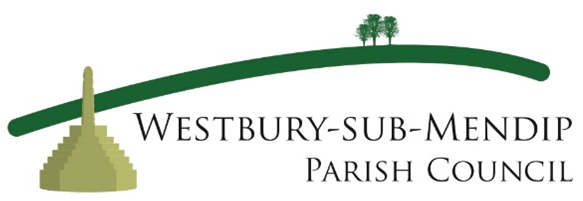 To all Members of Westbury Sub Mendip Parish CouncilYou are hereby summoned to attend a meeting of Westbury-sub-Mendip Council for the purpose of transacting the following business.Denise Boulton		Locum Clerk to the CouncilAgenda for the Meeting ofWESTBURY SUB MENDIP PARISH COUNCILTo be held at Westbury Sub Mendip Village Hall on Wednesday 1st November 2023 at 7.30pmWelcome by the ChairmanApologies for Absence AbsentDeclaration of Interest and DispensationsTo receive declaration of interests from Councillors on items on the agendaTo receive written requests for dispensations for disclosable pecuniary interestsCllr Sue Isherwood has a written request for dispensation in relation to the Village Hall matters for four years (expires May 2027).To grant any requests for dispensation as appropriatePublic Session Somerset Councillor ReportsReport from Mark Smith the Webmaster AdministratorTo confirm the minutes of the Parish Council Meeting held on 4th October 2023, previously circulatedPlanning Applications – If other planning applications are received between the date of this notice and the date of the meeting, they may be considered.2023/1925/TCA 10 Lodge Hill, Westbury-sub-Mendip, BA5 1ES.  Works/Felling Trees in a CA.  2023/1951/TCA The Old Vicarage, School Hill, Westbury-sub-Mendip Work/Felling Trees in a CA.Planning Applications – Responses to be noted from Somerset CouncilTo Be Resolved / DiscussedProposal to contact Tickbox Marketing and create .gov email for all Councillors.  Tickbox Marketing have confirmed the cost is covered within the annual hosting fees.Proposal to arrange a date in the village hall for community organisations to meet and encourage people to sign up to risk assessment training. Clerk’s / Councillors ReportResponse from Somerset Council in regard to the request that special planning specifications are considered such as the Parish Council Dark Skies Policy when accepting planning applications.Response from Somerset Council in regard to the letter sent to the Planning Department regarding the change in policy regarding tree applications.Update from Cllr Guy Timson on Health and Wellbeing within the area.Update from Cllr Sue Isherwood on the Neighbourhood Plan.Update on installation of Dog waste bins and encouragement of their use.Update on whether the volunteer Litter Picker would like further training and covered under the Parish Council Insurance. Lone Worker policy to be discussed.Village/Community Groups Training.Update on defibrillator Community Grants – Deadline end of November 2023 – for decision Dec 2023 FinanceBudget/Precept for 2024/2025 to be discussed.Bank Balances as at 28th September 2023Current Account £6528.40Reserve Account £20,272.60ExpenditureVillage Hall invoiceStoneleigh Rooms invoiceSALC invoiceReceiptsBank Interest - £23.59 – received 11.09.2023CorrespondenceVerbal Updates from Community Groups Matters to report / items for next agendaDate and time of Next meeting – Wednesday 1st November 2023 to be held in the Village Hall, starting at 7.30pm.